River Valley Rheumatology &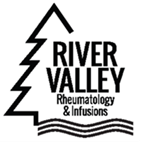 Infusions, INC				 960 Liberty ST SE #200				Salem, OR 97302					503-399-0652					503-373-3852 faxHIPAA and Authorization to Disclose Personal Medical Information And Financial Information _______(Initial) I have been offered a copy of River Valley Rheumatology’s HIPAA Patient Privacy Policy. _______(Initial) I have received a copy of River Valley Rheumatology’s HIPAA Patient Privacy Policy. I ________________________________, authorize the office of River Valley Rheumatology &Infusions, to discuss my medical information, i.e. diagnosis, lab results and test results, and financial information with the people listed below: __________________________________ 			________________________________Name								Relationship__________________________________			________________________________Name								Relationship__________________________________			________________________________Name								RelationshipWhen calling with reminders and test results may we leave a detailed message on/with:______cell phone 		______home number answering machine		______spouse______other ____________________________		Name______________________________________		__________________________________Patient Signature 						Date______________________________________		__________________________________Patient Name (Print)						Date of Birth 